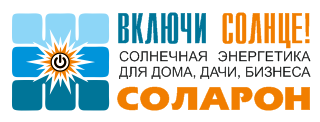 Телефон: +79274086543Адрес: Республика Татарстан, г. Хади Такташ, д. 131e-mail: info@solar-on.ruСайт: solar-on.ruОпросный лист для подготовки коммерческого предложения солнечной электростанции для бесперебойного электроснабжения и экономии электроэнергииПри заполнении будьте предельно внимательны и точны в ответах. Введенные Вами данные влияют на формирование стоимости оборудования и технического решения.Заполненный опросный лист необходимо отправить по электронной почте на адрес: info@solar-on.ruс темой письма «на расчет электростанции»Телефон: +79274086543Адрес: Республика Татарстан, г. Хади Такташ, д. 131e-mail: info@solar-on.ruСайт: solar-on.ruНаш вопросВаш ответВаше имя: Ваш email:Ваш номер телефона: Местонахождение объекта: Наличие централизованной электросети:Количество фаз:Пиковая мощность на вашем объекте, кВт Сумма мощностей электроприборов, имеющихся в момент запуска - холодильники, насосы и прочие.)Номинальная мощность, кВт (Сумма мощностей электроприборов, которые будут одновременно работать.) Гарантированная мощность, кВт (Сумма мощностей электроприборов, которые должны работать при отсутствии сетевого напряжения)Укажите время, на которое вы хотите видеть работающей гарантированную нагрузку, в часах. (Эти данные необходимы для расчета емкости аккумуляторов). Укажите ваши ежемесячные потребности в электроэнергии в кВт/час. Укажите количество кВт*часов Укажите стоимость электроэнергии в вашем регионе (руб.*кВт)